Image Manipulations in PhotoshopThe following simple Photoshop functions can be used to manipulate photographic images to various effects.  You may want to simply increase the contrast, improve colour balance, improve the compositon, or drastically manipulate the imageTo make an image black and white:Image> Adjustments> DesaturateTo increase Contrast (in B and W or Colour)Image>Adjustments> LevelsTo improve the impact of a dull imageImage>Adjustments>Brightness/ContrastTo adjust the colour-balance (maybe you have a photo hat is too yellow or maybe you want a blue sheen over the entire image for it’s symbolic effect.Image>Adjustments>Colour BalanceTo improve a composition (maybe you accidently included a bunch of stuff in the back ground that you really didn’t want in your image)ORTo isolate a very important detail (then increase image size)Crop tool 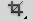 To create a negative image:Image>Adjustments>Invert